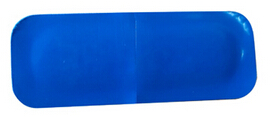 名称轮胎标签型号JT-9020适用领域适用于轮胎管理、物流管理等领域频率860~960MHz协议EPC Gen 2(ISO18000-6C)芯片Alien H3芯片容量EPC 96bit ;  User memory 512bit材质橡胶尺寸95x35x4mm读取距离固定型：2m(输出30dBm基准)环保符合ROHS指令使用寿命写10W 次数据保存10年适用温度-25℃~180℃二次加工表面可印公司Logo